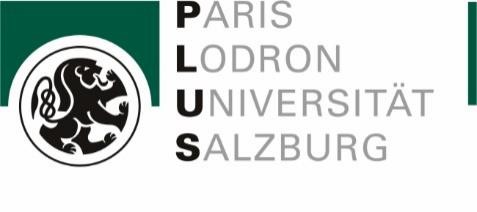 Für die Curricularkommission Medizinische BiologieProf. Dr. Günter LEPPERDINGER	FB Biowissenschaften & Medizinische Biologie
Hellbrunnerstr. 34A-5020 Salzburg AustriaTel: +43 (0) 662-8044 573951Mail: Guenter.Lepperdinger@plus.ac.atBetrifft: Bachelorstudium Medizinische Biologie / Masterstudium Medical Biology
Berufspraxis (§9 Studienplan)HintergrundStudierenden wird empfohlen, eine berufsorientierte Praxis im Rahmen der Freien Wahlfächer imAusmaß von 4 Wochen im Sinne einer Vollbeschäftigung zu absolvieren (dies entspricht 6 ECTS-Anrechnungspunkten = 4 Wochen Vollbeschäftigung oder 4x40 Wochenarbeitsstunden; dies resultierenden 160 Arbeitsstunden können auch aliquot auf mehr als 4 Wochen aufgeteilt sein). Die Praxis hat einen sinnvollen Zusammenhang zum Studium aufzuweisen und dieser Umstand ist vom zuständigen studienrechtlichen Organ (= Vorsitzender der Curricularkommission Medizinische Biologie) vor Antritt des Praktikums zu bewilligen.Im Rahmen der berufsorientierten Praxis können u.a. folgende Qualifikationen erworben werden:‐ Anwendung der erworbenen fachspezifischen Kompetenzen im beruflichen Kontext‐ Kennenlernen von Anwendungsszenarien fachwissenschaftlicher Konzepte‐ Erwerb von Soft Skills (u.a. Teamarbeit, Kommunikationskompetenz, Planungskompetenz) im beruflichen Kontext‐ Einschätzung von wirtschaftlichen und gesellschaftspolitischen Rahmenbedingungen von bioanalytischen und medizinischen Technologien‐ Berufsspezifische Netzwerkbildung und praxis-orientiertes ProjektmanagementAblauf: Vor Antritt der Berufspraxis müssen im folgenden Formblatt alle notwendigen Angaben eingetragen werden und beim zuständigen studienrechtlichen Organ eingereicht werden. Bei Zustimmung zum gegenständlichen Antrag wird zusätzlich eine Bestätigung für die Stelle oder Institution, die die berufsorientierte Praxis betreut, ausgestellt. Während der Berufspraxis ist ein Tätigkeitsbericht anzufertigen. Dieser muss nach Beendigung der Praxis seitens der Stelle oder Institution, die die berufsorientierte Praxis betreut, bestätigt werden. Nach Erhalt des bestätigten Tätigkeitsberichts wird vom zuständigen studienrechtlichen Organ ein Zeugnis ausgestellt, das zur Anerkennung im Freien Wahlfach berechtigtAn dieCurricularkommission Medizinische BiologiezHd Prof. Dr. Günter LEPPERDINGERFB Biowissenschaften & Medizinische Biologie
Hellbrunnerstr. 34A-5020 Salzburg AustriaTel: +43 (0) 662-8044 573951Mail: Guenter.Lepperdinger@plus.ac.atBerufspraxis (§9 Studienplan) im Rahmen des Bachelorstudium Medizinische Biologie bzw. Masterstudium Medical Biology
Studierende/rName: Vorname: Matrikelnummer:Stelle / Institution, an der eine berufsorientierte Praxis im Rahmen der Freien Wahlfächerabsolviert werden sollBezeichnung/Firmenname: Adresse: Verantwortliche AnsprechpersonNameAdresseEmail:(Tel):Kurzbeschreibung der Tätigkeiten, die im Rahmen des Praktikums projektiert sind: Ort, Datum 						Unterschrift: 